Czy warto zdecydować się na zakup materaca ortopedycznego dla psa?Poznaj wszystkie zalety i korzyści, jakie niesie za sobą korzystanie z materaca ortopedycznego dla psa!Jakie są główne zalety materaca ortopedycznego dla psa?Zdrowie i komfort naszych czworonożnych przyjaciół są niezwykle istotne dla ich jakości życia. Właściwa opieka obejmuje nie tylko odpowiednią dietę i regularne spacery, ale również zapewnienie im wygodnego miejsca do snu. Materac ortopedyczny dla psa stał się popularny, ponieważ oferuje zarówno komfort, jak i korzyści zdrowotne dla naszych futrzanych towarzyszy.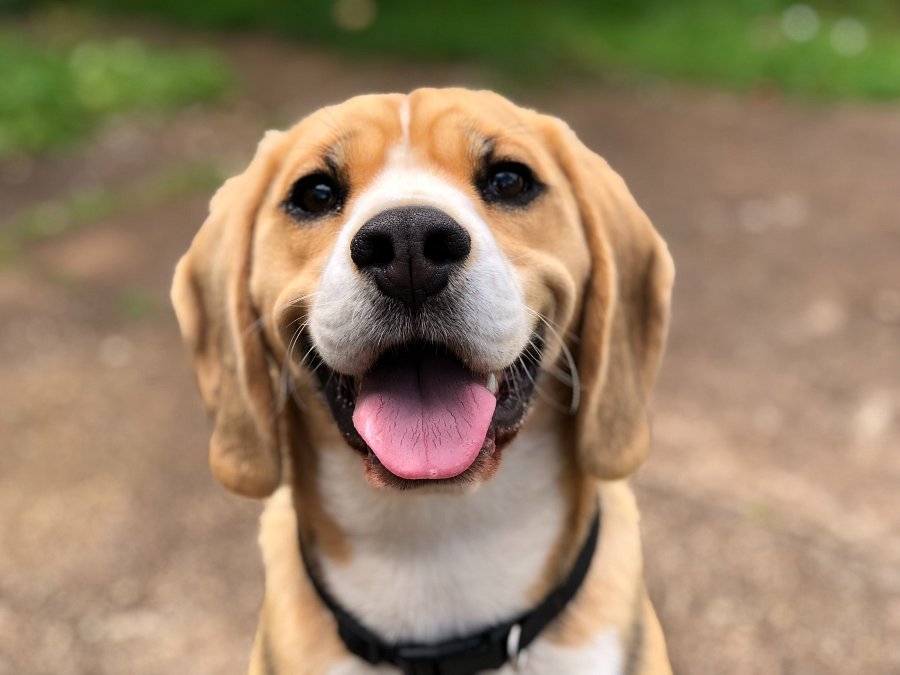 Wsparcie dla stawów i mięśni psaMaterace ortopedyczne zostały zaprojektowane z myślą o wsparciu zdrowia stawów i mięśni psa, stanowiąc istotny element opieki nad jego ogólnym zdrowiem. Niezależnie od wieku czy rasy, psy mogą doświadczać różnych problemów ortopedycznych, które wpływają na ich ruchomość i komfort. Szczególnie u starszych psów, jak również tych o większej masie ciała, obciążenie stawów i mięśni może prowadzić do bólu i dyskomfortu. Materace ortopedyczne stanowią odpowiedź na te wyzwania, oferując szereg korzyści zdrowotnych.Ten innowacyjny materac ortopedyczny dla psa często wykorzystuje zaawansowane technologie, takie jak pianki wysokoelastyczne lub pamięciowe, aby zapewnić optymalne podparcie ciała czworonoga. Dzięki swojej strukturze materiały te reagują na ciężar psa, dostosowując się do jego konturów. To umożliwia równomierne rozłożenie ciśnienia na ciele, minimalizując nacisk na stawy i mięśnie. W rezultacie pies nie tylko zyskuje komfortową powierzchnię do spania, ale także odczuwa znaczną ulgę w przypadku bólu stawów czy innych schorzeń ortopedycznych.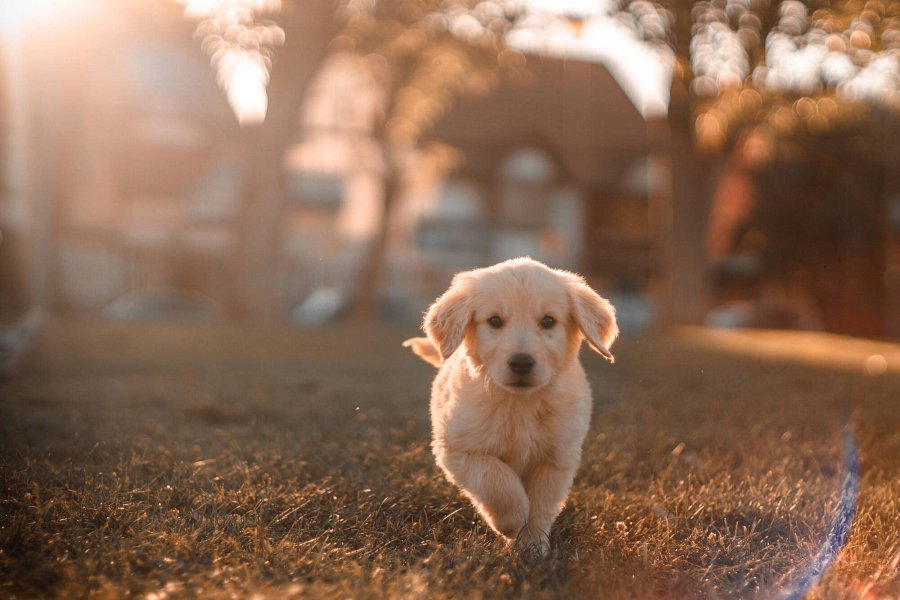 Materac ortopedyczny dla psa zapewnia komfortowy sen i jakość życiaWysoka jakość snu jest równie ważna dla czworonogów, jak i dla ludzi. Dlatego materac ortopedyczny dla psa oferuje doskonałą równowagę między miękkością a wsparciem. Dzięki temu pies może spocząć w wygodnym środowisku, które dopasowuje się do kształtu jego ciała. Dłuższy, spokojny sen przyczynia się do poprawy ogólnego samopoczucia pupila i może mieć pozytywny wpływ na jego codzienne życie.